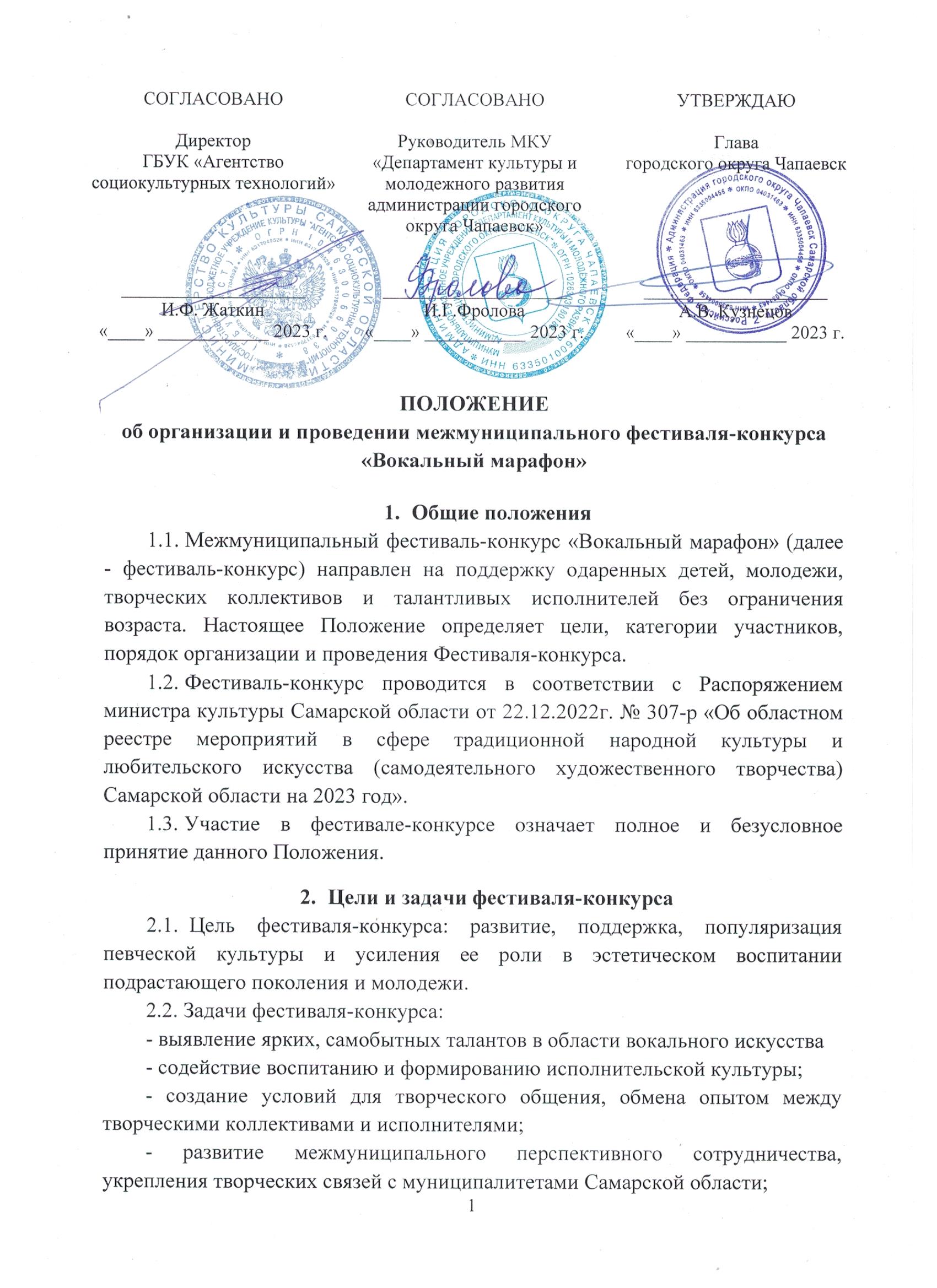 - формирование единого культурного пространства и позитивного имиджа Самарской области.Организационная структура фестиваля-конкурса Учредитель фестиваля-конкурса: МКУ «Департамент культуры и молодёжного развития администрации  городского округа Чапаевск». Организаторы фестиваля-конкурса:- МБУ «Социокультурный досуговый комплекс» г.о. Чапаевск (далее - МБУ «СКДК»);- ГБУК «Агентство социокультурных технологий»;- МБУ «Ресурсный центр развития культуры, туризма и молодежной политики» г.о. Чапаевск.3.3. С целью координации действий по организации и проведения фестиваля-конкурса, а также решения организационных вопросов создается организационный комитет (Приложение № 1 к настоящему положению).3.4. Состав жюри фестиваля-конкурса формируется из ведущих специалистов в области вокального искусства, ведущих преподавателей ВУЗов и ССУЗов Самарской области (Приложение № 2 к настоящему положению).К полномочиям жюри относится экспертная оценка конкурсных выступлений.4. Участники фестиваля-конкурса4.1. В фестивале-конкурсе принимают участие индивидуальные участники и творческие коллективы по восьми возрастным группам:I-я группа – от 4 до 6 лет (включительно);II-я группа – от 7 до 9 лет (включительно); III-я группа – от 10 до 12 лет (включительно);IV-я группа – от 13 до 15 лет (включительно);V-я группа – от 16 до 18 лет (включительно);VI-я группа – от 19 до 25 лет (включительно);VII-я группа – от 26 и старше (возраст не ограничен);VIII-я группа – смешанная.4.2. К участию допускаются индивидуальные исполнители и творческие коллективы в трех категориях:Категория «А» - непрофессиональные, любительские исполнители;Категория «В» - непрофессиональные исполнители, занимающиеся в вокальных творческих коллективах и студиях;Категория «С» - профессиональные исполнители, получающие или имеющие специальное образование.4.3. Участники фестиваля-конкурса представляют вокальный жанр в сольном или ансамблевом исполнении (разделяется на дуэт, трио, квартет и др.).4.4. Участники фестиваля-конкурса, а также законные представители несовершеннолетних участников, гарантируют наличие у них прав на исполнение и использование произведений в рамках фестиваля-конкурса. Все взаимоотношения по авторским правам, смежным с авторскими, с авторскими обществами, прочими авторскими организациями и лицами участники фестиваля-конкурса или их законные представители регулируют самостоятельно и за свой счет.4.5. Участники фестиваля-конкурса, а также законные представители несовершеннолетних участников, своим участием дают согласие на хранение и обработку персональных данных участников в соответствии с законодательством Российской Федерации о персональных данных, а также дают разрешение на проведении фото и видеосъёмки своих конкурсных выступлений для дальнейшего размещения на Интернет-ресурсах, печатной продукции, областных и местных СМИ.5. Порядок и условия проведения фестиваля-конкурса5.1. Фестиваль-конкурс проводится 02 апреля 2023 года по адресу:                            г. Чапаевск, ул. Комсомольская, 16, МБУ «СКДК» г.о. Чапаевск, Дворец культуры им. В.И. Чапаева.5.2. Для участия в фестивале-конкурсе до 22 марта 2023 года необходимо прислать по адресу: Самарская область, г. Чапаевск, ул. Комсомольская, 16. Тел/ факс 8(84639)22607, е-mail: festchap@mail.ru следующие документы:- анкету-заявку (Приложение № 3 к настоящему положению); - копия свидетельства о рождении (или копия паспорта) участника;- список сопровождающих (Приложение №4);- согласие на обработку персональных данных и на фото- и видеосъемку (Приложение № 3.1 для несовершеннолетних, Приложение № 3.2 для совершеннолетних);- фонограмма конкурсного выступления;- копия квитанции об оплате организационного взноса (при оплате заранее).Контактное лицо: Савенкова Анастасия Васильевна, 89171046301.5.3. Номинации фестиваля-конкурса:- академический вокал;- эстрадный вокал;- народное пение (в том числе фольклор и этнография);- джазовый вокал;- современный вокал (ритм-н-блюз, рок-музыка, рок-н-ролл, рэп, хип-хоп).5.4. Критерии оценки:- уровень владения техникой вокала (степень фальши в голосе, чистота исполнения всего произведения, чистота интонации, диапазон голоса, специфические для данного жанра техники);- подбор и воплощение художественного образа в исполняемом произведении (артистизм, эстетика костюмов и реквизита);- соответствие репертуара исполнительским возможностям и возрасту исполнителя;- исполнительская культура (поведение на сцене, работа с микрофоном);- для ансамблей – слаженность и спетость, распределение на голоса;- для дуэтов, трио -  наличие двух и более голосов в произведении;- общее художественное впечатление.5.5. Участники фестиваля-конкурса представляют 1 номер продолжительностью не более 4 минут.Солистам-вокалистам запрещается использование фонограммы «плюс».Солистам разрешается использование фонограммы с прописанным «бэк-вокалом», не дублирующим основную мелодию.Творческим коллективам запрещается использование фонограммы с прописанным «бэк-вокалом».Запрещается использование «минусовки» с прописанной основной вокальной партией (вокальное или инструментальное дублирование), караоке и «задавки» (оригинальные фонограммы с вырезанной основной вокальной партией). Участники с некачественными фонограммами к фестивалю-конкурсу не допускаются.ВОЗМОЖНО ДОСРОЧНОЕ ПРЕКРАЩЕНИЕ ПРИЁМА ЗАЯВОК!Подведение итогов фестиваля-конкурса Жюри оценивает конкурсные выступления участников фестиваля-конкурса на закрытом совещании простым голосованием по оценочным листам с максимальной 10-балльной оценкой по каждому критерию.Решение жюри оформляется протоколом, является окончательным и обжалованию не подлежит. Жюри оставляет за собой право не присуждать какую-либо из наград или вручить равноценные дипломы двум или более исполнителям (коллективам) в каждой номинации. Оценочные листы жюри, протоколы являются конфиденциальной информацией и не выдаются участникам. Награждение проводится в каждой возрастной группе (1, 2, 3 премия – лауреат; дипломант), в каждой категории и в каждой номинации. Гран-при присуждается по усмотрению членов жюри, независимо от возрастной группы, категории и номинации. Специальными дипломами могут быть отмечены:- самый юный участник;- самый возрастной участник. Организаторами и спонсорами могут быть учреждены дополнительные призы и награды по согласованию с оргкомитетом и жюри фестиваля-конкурса.7. Финансовые условия7.1. Финансовое обеспечение фестиваля-конкурса осуществляется в рамках п.1.1. муниципальной программы «Развитие культуры городского округа Чапаевск» на 2018-2024 годы.7.2. Организационный взнос за участие в одной номинации фестиваля-конкурса составляет:солист - 800 руб.;дуэт, трио, квартет - 1000 руб.;коллективы от 5 до 10 человек (включительно) - 1500 руб.;коллективы свыше 10 чел. и хоровые коллективы - 2000 руб.7.3. Желающие принять участие в нескольких номинациях дополнительно оплачивают организационный взнос в размере 400 рублей с каждого участника.7.4. Организационный взнос оплачивается:	- до начала фестиваля-конкурса по адресу:  г.о.Чапаевск, ул. Комсомольская, 16, каб. № 211, тел. 8(84639)22609 или по следующим реквизитам:- в день фестиваля-конкурса на регистрации.8. Заключительные положения В целях обеспечения общественной и антитеррористической безопасности и правопорядка в период проведения фестиваля-конкурса необходимо направлять в приложении к заявкам список сопровождающих (не более 2-х сопровождающих на участника). Пропуск преподавателей, родителей и участников будет осуществляться в соответствии с представленным списком (Приложение 4). Взрослым сопровождающим необходимо при себе иметь паспорт. Всю ответственность за предоставление персональных данных детей, за сохранность имущества и охрану здоровья на протяжении фестиваля-конкурса несет ответственное сопровождающее лицо или родитель (законный представитель) участника. Мероприятия проводятся в соответствии с действующими на момент проведения фестиваля-конкурса требованиями Роспотребнадзора. Видеосъёмка конкурса участниками и сопровождающими их лицами для личного пользования разрешена с места.  Профессиональная фото- и видеосъёмка возможна только по согласованию с оргкомитетом. Возникающие спорные вопросы решаются путем переговоров с оргкомитетом фестиваля-конкурса. Адрес оргкомитета фестиваля-конкурса: 446100, Самарская область, г.Чапаевск, ул. Комсомольская,16, муниципальное бюджетное учреждение «Социокультурный досуговый комплекс» городского округа Чапаевск, телефон/факс: 8(84639)22607, е-mail: festchap@mail.ruКонтактное лицо: Савенкова Анастасия Васильевна, 89171046301.Всю актуальную информацию можно узнать на странице Фестиваля – конкурса в социальной сети ВКонтакте https://vk.com/vokmarafon В случае ухудшения эпидемиологической обстановки Фестиваль-конкурс состоится в заочном формате путем предоставления видеозаписи выступления. Организационный комитетмежмуниципального фестиваля-конкурса«Вокальный марафон»(далее – Оргкомитет)Председатель оргкомитета - Фролова Ирина Геннадьевна, руководитель МКУ «Департамент культуры и молодёжного развития администрации городского округа Чапаевск»Члены оргкомитета:Жаткин Игорь Федорович, директор ГБУК «Агентство социокультурных технологий»;Фильченкова Татьяна Евгеньевна, директор МБУ «Социокультурный досуговый комплекс» г.о. Чапаевск;Яштылова Татьяна Борисовна, директор «МБУ «Ресурсный центр         развития культуры, туризма и молодежной политики» г.о. Чапаевск.ЖЮРИмежмуниципального Фестиваля-конкурса«Вокальный марафон»Заявкана участие в межмуниципальном Фестивале - конкурсе«Вокальный марафон»Уважаемые участники!Внимательно относитесь к заполнению заявки! Изменение персональных данных и названий произведений после подачи заявки недопустимы!СОГЛАСИЕ на обработку персональных данных и на фото- и видеосъемку несовершеннолетнегоЯ,________________________________________________________________________,(Ф.И.О полностью)серия ________№___________ , выдан ______________________________________________________________________________________________________________________________(вид документа, удостоверяющего личность)________________________________________________________________________________(дата выдачи, наименование органа, выдавшего документ)проживающий (ая) по адресу:______________________________________________________,с целью участия в межмуниципальном фестивале-конкурсе «Вокальный марафон» даю согласие МБУ «Социокультурный досуговый комплекс» г.о. Чапаевск (ул. Комсомольская, д.16):на автоматизированную, а также без использования средств автоматизации, обработку персональных данных моего ребенка, в соответствии со статьей 9 Федерального закона «О персональных данных», а именно на совершение действий, предусмотренных пунктом 3 статьи 3 Федерального закона «О персональных данных»;на фото- и видеосъемку своего ребенка, в соответствии со статьей 152.1 Гражданского кодекса РФ, с целью дальнейшего использования их в освещении деятельности учреждения, в том числе в СМИ.Подтверждаю, что давая такое Согласие, я действую по собственной воле и в интересах своего ребенка. Согласие может быть отозвано по письменному заявлению. Настоящее Согласие дается на период до  истечения  сроков  хранения соответствующей  информации или документов, содержащих указанную информацию, определяемых в соответствии с  законодательством Российской Федерации.Примечание: согласие на обработку персональных данных несовершеннолетних лиц подписывают их законные представители.СОГЛАСИЕ на обработку персональных данных и на фото- и видеосъемкуЯ,________________________________________________________________________,(Ф.И.О полностью)серия ________№__________ , выдан _______________________________________________________________________________________________________________________________(вид документа, удостоверяющего личность)_______________________________________________________________________________(дата выдачи, наименование органа, выдавшего документ)проживающий (ая) по адресу:______________________________________________________,с целью участия в межмуниципальном фестивале-конкурсе «Вокальный марафон»  даю согласие МБУ «Социокультурный досуговый комплекс» г.о. Чапаевск (ул. Комсомольская, д.16):на автоматизированную, а также без использования средств автоматизации, обработку моих персональных данных, в соответствии со статьей 9 Федерального закона «О персональных данных», а именно на совершение действий, предусмотренных пунктом 3 статьи 3 Федерального закона «О персональных данных»;на фото- и видеосъемку, в соответствии со статьей 152.1 Гражданского кодекса РФ, с целью дальнейшего использования их в освещении деятельности учреждения, в том числе в СМИ.Подтверждаю, что давая такое Согласие, я действую по собственной воле и в своих интересах. Согласие может быть отозвано по письменному заявлению. Настоящее Согласие дается на период до  истечения  сроков  хранения соответствующей  информации или документов, содержащих указанную информацию, определяемых в соответствии с  законодательством Российской Федерации.Список сопровождающих участника межмуниципального Фестиваля-конкурса«Вокальный марафон»_____________________________________________________________________,ФИО участника/название коллективаНе более 2-х сопровождающих на участника и не более 5-и сопровождающих на ансамбль.Полное наименование организацииМуниципальное бюджетное учреждение Социокультурный досуговый комплекс городского округа Чапаевск Организационно-правовая формабюджетное учреждениеМестонахождение организации (юридический адрес)446100, Самарская область, г. Чапаевск, ул. Комсомольская, д.16ИНН6335002307КПП633501001ОКТМО36750000Наименование банка, в т.ч. место (город) нахожденияОТДЕЛЕНИЕ САМАРА БАНКА РОССИИ// УФК по Самарской области г.СамараЕдиный казначейский счет40102810545370000036Номер счета получателя03234643367500004200БИК ТОФК013601205Лицевой счет662010072КБК00000000000000000130Приложение № 1к Положению об организации и проведении межмуниципальногофестиваля-конкурса«Вокальный марафон»Приложение № 2к Положению об организации и проведении межмуниципального фестиваля-конкурса«Вокальный марафон»Председатель жюри:Председатель жюри:Председатель жюри:Дрындин Владимир Александрович-заслуженный работник культуры РФ, лауреат всероссийских и международных конкурсов, доцент кафедры музыкального искусства эстрады ФГБОУ ВО «Самарский государственный институт культуры» (по согласованию)Члены жюри:Члены жюри:Члены жюри:Кулагин Вячеслав Александрович-педагог по вокалу высшей категории МБУК «Детский музыкальный театр «Задумка», преподаватель ГБПОУ СО «Самарское музыкальное училище им. Д.Г.Шаталова», член Российской общественной академии голоса и Федерации педагогов вокального искусства РФ, артист, многократный Гран-Призер и лауреат Международных и Всероссийских конкурсов-фестивалей, директор Всероссийского конкурса-фестиваля эстрадного исполнительства «Должны смеяться дети!» (по согласованию)ЕсаковаАнастасия Юрьевна-преподаватель по эстрадно-джазовому пению ГБПОУ СО «Самарское музыкальное училище им. Д.Г.Шаталова», руководитель вокального ансамбля «Виктория», многократный обладатель Гран-При Международных и Всероссийских конкурсов-фестивалей, солистка кавер-групп «D’Soulu» и «FruitBox» (по согласованию)Ответственный секретарь жюри:Ответственный секретарь жюри:Ответственный секретарь жюри:ТрофимовНиколай Андреевич-менеджер МБУ «Социокультурный досуговый комплекс» городского округа ЧапаевскПриложение № 3к Положению об организации и проведении межмуниципального фестиваля-конкурса«Вокальный марафон»Ф.И.О. участника/название коллективаГород/населенный пунктДата рождения, полный возрастВозрастная группаКатегория (А, В, С)Количество участниковФ.И.О. руководителяНаименование учрежденияКонтактный телефон (сотовый)E-mailНоминацияРепертуар (Ф.И.О. автора музыки, текста, исполнителя полностью)                                                                                                                Благодарственное письмо руководителюДополнительная информацияПриложение 3.1.к Положению об организации и проведении межмуниципального фестиваля-конкурса«Вокальный марафон»В интересах несовершеннолетнего_________________________________(ФИО несовершеннолетнего)_________________________________(дата рождения несовершеннолетнего)________________Дата___________________Подпись_________________________________________ФИОПриложение № 3.2к Положению об организации и проведении межмуниципального фестиваля-конкурса«Вокальный марафон»________________Дата___________________Подпись_________________________________________ФИОПриложение № 4к Положению об организации и проведении межмуниципального фестиваля-конкурса«Вокальный марафон»№ФИОДолжность